                     239302@gulfjobseekers.com BACHELOR OF ENGINEERING          CAREER OBJECTIVE:Seeking a challenging environment that encourages continuous learning and creativity providing exposure to new ideas and stimulates personal as well as professional growth.Employment Record:Worked as Site Engineer in Piping Engineering in Illumine Solutions Pvt Limited Secundrabad for a period of twelve months, INDIA.1 month experience done for the in plant training at Steel And Aluminum Forging Limited. Completed 3 Week Industrial Training of “Telecom Technology” conducted by BSNL.Expertise:Checking specification, drawings and contract obligation.Ensure that the quality of all works carried out at the project site is as per the Contract Specification, approved shop drawing, method statement and in compliance with the approved Inspection Test Plan(ITP).Detect any quality issues by daily site visit at the earliest possible stage in order to avoid  any undue costForward Inspection Requests for the works completed area to the consultant, follow-up and rectify the comments and offer for re-inspectionSupervision of installations of all related works in accordance with method statements and safety procedures.Monitoring and maintaining work progress in all areas as per priority instructed by the Senior Engineer.Continuous co-ordination with the Senior engineer and the construction managers during their site visits to attain work progressMaintaining all records related to work and manpower. Co-ordinate with supplier and sub-contractors for deliveries, and execution on site.Day to day supervision of site works, quality and quantity of workmanship. Produce weekly reports on work status.Monitor labour productivity and compare target.Ensure co-ordination with other trades on site.Technical and management SkillsGood communication with the members and with staffs.Internally motivated and willingness to take up challengesKnowledge in marketing, management fields also.General Knowledge about sciencePersonal Strength:Ability to work and co-ordinate in a team effectivelyHard workingLoyalty and commitment to growExcellent verbal and written communication Quick learner, OptimisticPositive attitudeAbility to manage multiple tasks and deadlines.Commitment to quality and high standardsTechnical Skills and ProficiencySoftware              :   Auto Cad,Catia & Solid WorksOther                  :   Microsoft Power-point, Office.Knowledge in Software.Basic knowledge in C, C++, sql, java, Visual Basics, html.Skills in Ms Office.Used OS: Windows xp, Windows 7, Windows Vista. EDUCATIONAL QUALIFICATION: Mini Project:Design and fabrication of automated headlight.Main Project:Investigation On Mechanical Properties Of Hybrid Composites (AL, Sic & Fly Ash)Other skill set:Rewarded participation certificate in the course of AutoCAD Professional 2014Rewarded 2nd prize for a English literature.Participated and received medals in (400m, 100m, 4X100m relay, 4X400m relay) in school and athletics meet.Participated and received medals in football team.Participated and won prizes for Science Exhibition held at school.Interests and HobbiesWatching Football, Cricket matches.Gaming.DeclarationI am looking forward to work in a challenging environment so as to further enhance my creative skills.I hereby declare that the information given above is true and correct to the best of my knowledge.EducationSpecializationInstituteUniversityYearMarks SecuredBachelor degree Mechanical EngineeringKarpagam UniversityCoimbatoreKarpagam University      201471.53%P-G Diploma in Piping EngineeringMechanical EngineeringVishwakarma Institute Of Technology puneSavitribal Phule Pune University 2014First Class With Distinction(88.15%)Higher Secondary Education (12 th Standard)Computer Science+Maths Stream)Al-Az-HarEnglish Medium school,ManakkodiCentral Board Of Secondary Education      201052.6%Secondary Education( 10 th )KendriyaVidyalayaThrissurCentral Board Of Secondary Education       200853.2%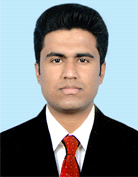 